台灣傳道六十年紀念特刊支分會專用稿紙 (寫好後請寄給梁世威弟兄 Carlliang05@gmail.com，手機0928-244715， Skype: carlliang3151，Line ID: carlliang)補充資料提供者姓名：                             電話：                        Email：單位名稱員林第二支會員林第二支會單位號碼531332單位資料成立日期西元 2006年12月10日西元 2006年12月10日單位資料原屬單位員林支會 員林支會 單位資料教堂地址彰化縣員林鎮三和里16鄰成功東路47號彰化縣員林鎮三和里16鄰成功東路47號單位資料教堂電話04-832159504-8321595單位資料歷任主教/會長(從第一任開始)2006.12.10~2012.12.23  楊緒浤2012.12.23~2014.4.6  李建邦2014.4.6~  賴偉強2006.12.10~2012.12.23  楊緒浤2012.12.23~2014.4.6  李建邦2014.4.6~  賴偉強重要史料 (請勿超過1,500字，所撰寫之資料請盡量包含人事時地物五大要項。 請附寄現任主教/會長照片及教堂照片。從前教堂及領袖之照片及重要活動史料照片亦很歡迎， 用畢歸還。)2006.12.10  員林支會劃分為員林第一支會及員林第二支會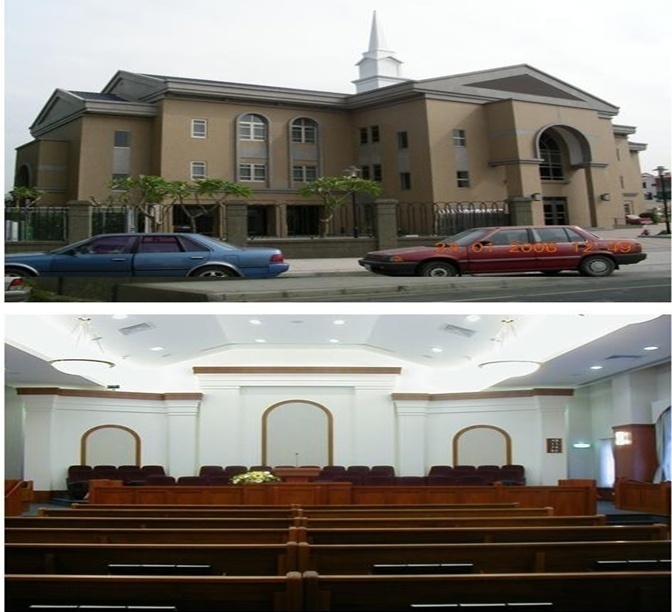 員林教堂 – 中興支聯會中心 2004年落成，2005年奉獻彰化縣510員林鎮三和里16鄰成功東路47號重要史料 (請勿超過1,500字，所撰寫之資料請盡量包含人事時地物五大要項。 請附寄現任主教/會長照片及教堂照片。從前教堂及領袖之照片及重要活動史料照片亦很歡迎， 用畢歸還。)2006.12.10  員林支會劃分為員林第一支會及員林第二支會員林教堂 – 中興支聯會中心 2004年落成，2005年奉獻彰化縣510員林鎮三和里16鄰成功東路47號重要史料 (請勿超過1,500字，所撰寫之資料請盡量包含人事時地物五大要項。 請附寄現任主教/會長照片及教堂照片。從前教堂及領袖之照片及重要活動史料照片亦很歡迎， 用畢歸還。)2006.12.10  員林支會劃分為員林第一支會及員林第二支會員林教堂 – 中興支聯會中心 2004年落成，2005年奉獻彰化縣510員林鎮三和里16鄰成功東路47號重要史料 (請勿超過1,500字，所撰寫之資料請盡量包含人事時地物五大要項。 請附寄現任主教/會長照片及教堂照片。從前教堂及領袖之照片及重要活動史料照片亦很歡迎， 用畢歸還。)2006.12.10  員林支會劃分為員林第一支會及員林第二支會員林教堂 – 中興支聯會中心 2004年落成，2005年奉獻彰化縣510員林鎮三和里16鄰成功東路47號